Ontwerp wedstrijdtruitjeVerzameling van logo’s en andere hulpmiddelenAtla logo klein, zwart op withttps://atla.be/wp-content/uploads/2020/08/atla-logo-klein.jpg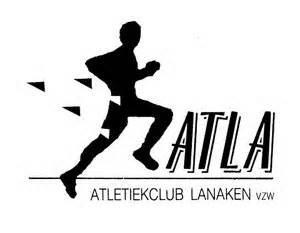 Atla logo klein, zwart op transparante achtergrondhttps://atla.be/wp-content/uploads/2020/03/Atla_logo.png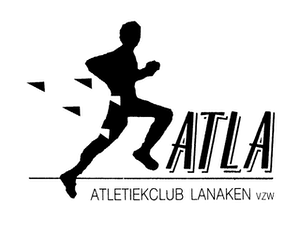 Atla logo groot, zwart op withttps://atla.be/wp-content/uploads/2013/06/Atla_logo.jpg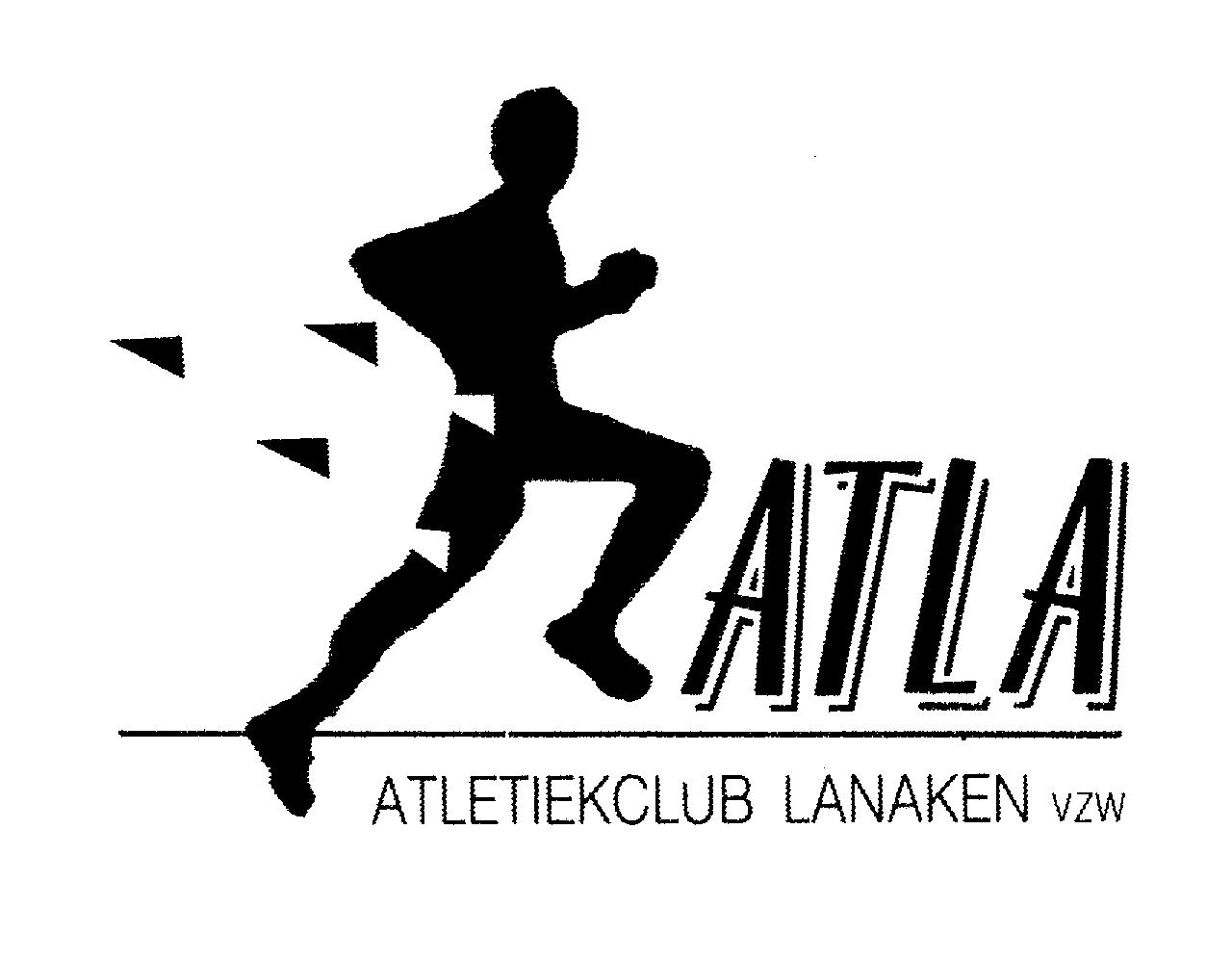 Atla logo groot, wit op zwarthttps://atla.be/wp-content/uploads/2020/02/ATLA-logo-vierkant.png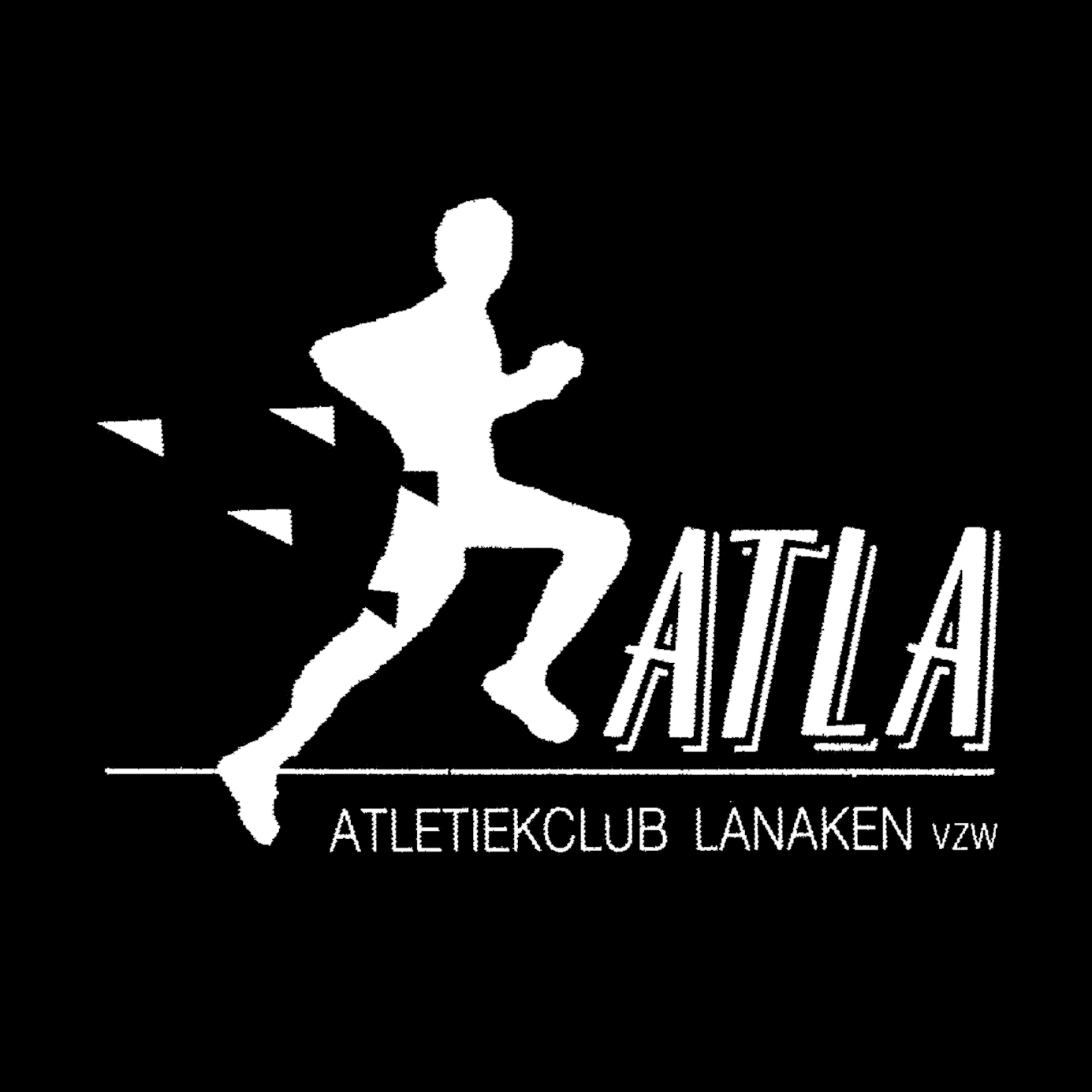 Atla logo groot, wit op transparante achtergrondhttps://atla.be/wp-content/uploads/2020/08/ATLA-logo-vierkant.png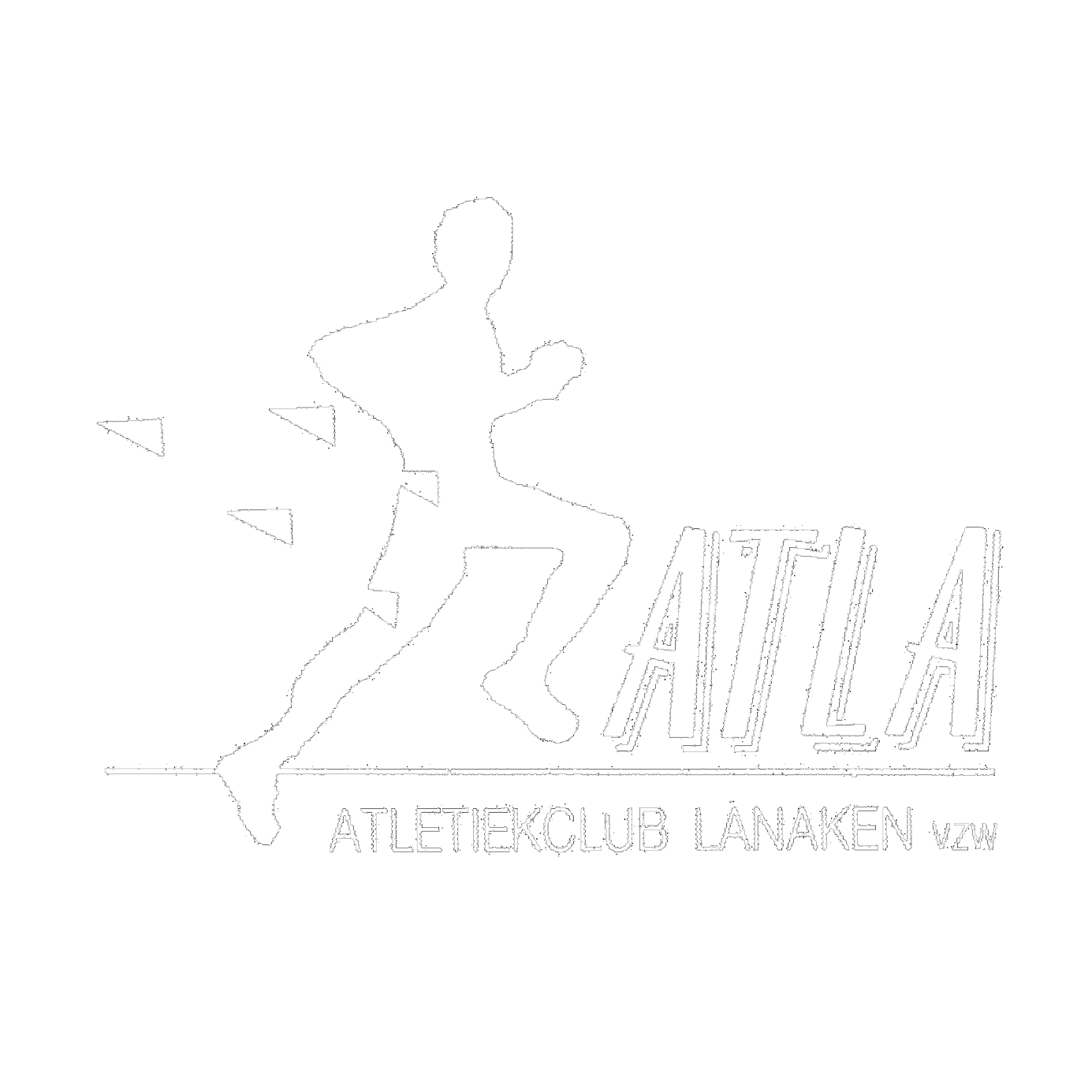 Marcel Caenen logo op transparante achtergrondhttps://atla.be/wp-content/uploads/2020/08/marcel-caenen.png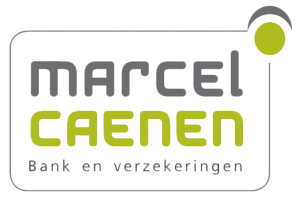 Marcel Caenen logo in het withttps://atla.be/wp-content/uploads/2020/08/logo-marcel-caenen-svg.png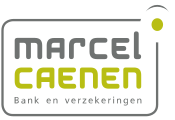 Bioracer logo zwart op witOp het uiteindelijke ontwerp komt een Bioracer logo, best dus ook plaats voor voorzien in je designhttps://atla.be/wp-content/uploads/2020/08/ezgif.com-webp-to-png.png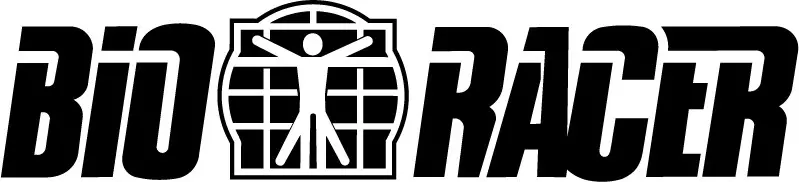 Bioracer logo wit op transparante achtergrondDe achtergrond is ‘gemarkeerd’ met zwart zodat het logo zichtbaar ishttps://atla.be/wp-content/uploads/2020/08/Bioracer.png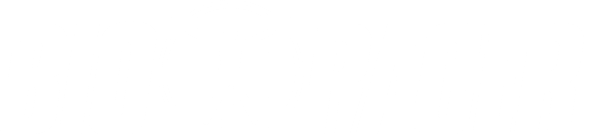 Huidig ontwerp Atla wedstrijdtruitjehttps://atla.be/wp-content/uploads/2020/08/truitje.jpg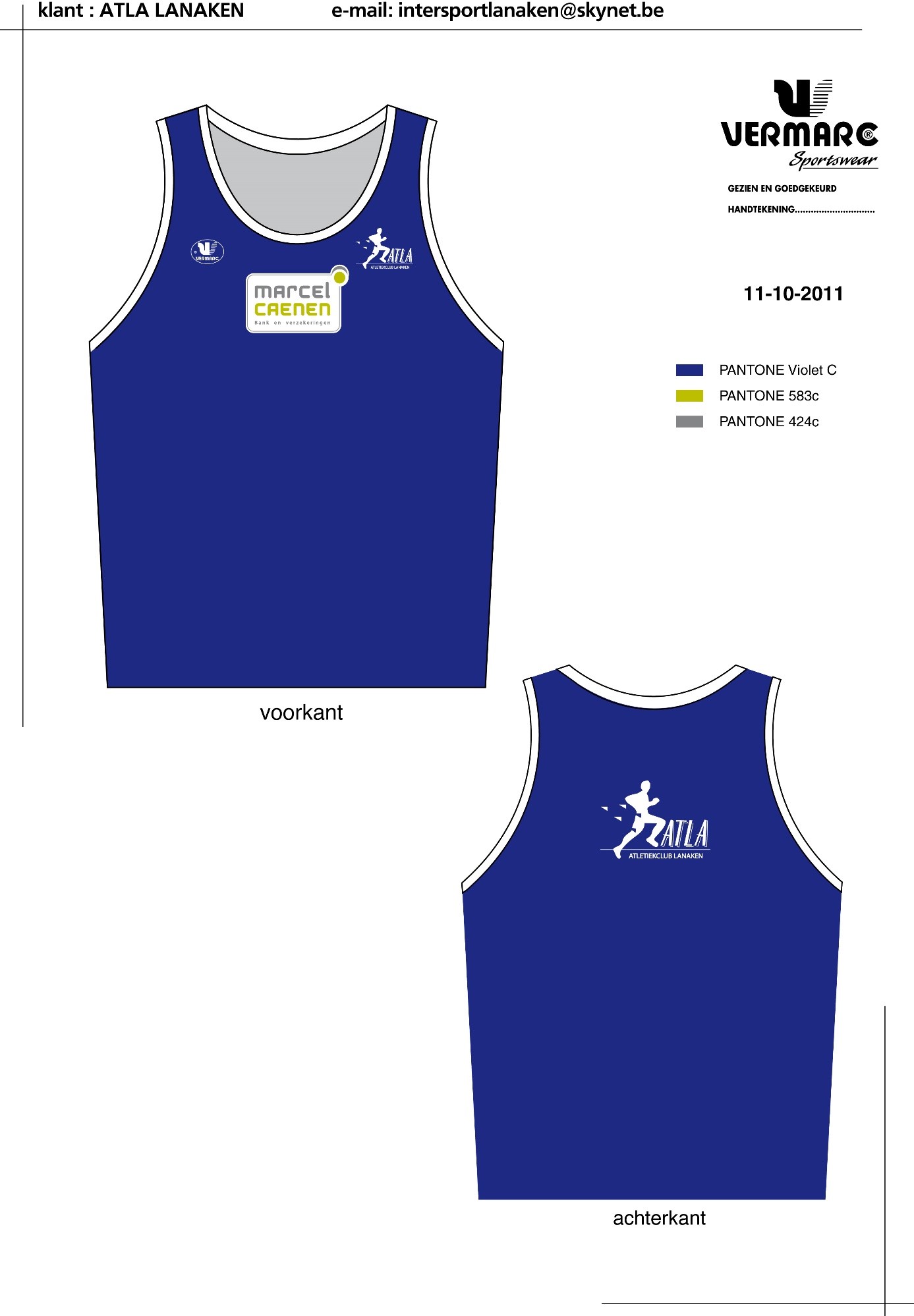 KleurencodesPantone Violet C = HEX/HTML 440099 = RGB 68 0 153 = CMYK 94 100 0 1Pantone 583 C = HEX/HTML B7BF10 = RGB 183 191 16 = CMYK 24 0 99 6Pantone 424 C = HEX/HTML 707372 = RGB 112 115 114 = CMYK 52 41 38 20